Проблема насильства в Україні є серйозною проблемою, яка потребує для свого вирішення об’єднання зусиль державних структур, правоохоронних органів, громадських та міжнародних організацій, науковців та експертів.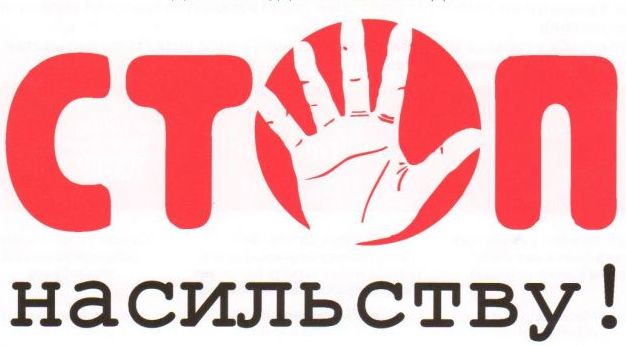  За спрямованістюдій Закон виділяєчотиривидинасильства: фізичне, сексуальне, психологічне та економічне, розкриваючизміст кожного іззазначенихвидівнасильства:-  фізичненасильство– умисненанесенняпобоїв, тілеснихушкоджень, щоможепризвестиабопризвело до смертіпостраждалого, порушенняфізичногочипсихічногоздоров'я, нанесенняшкодийогочесті і гідності;-  сексуальненасильство– протиправнепосяганнясім'ї на статевунедоторканість, а такождіїсексуального характеру по відношенню до неповнолітнього;-   психологічненасильство– насильство, пов'язане з дієюнапсихіку, шляхом словесних образ абопогроз, переслідування, залякування, якиминавмисноспричиняєтьсяемоційнаневпевненість, нездатністьзахистити себе та можезавдаватисяабозавдається шкода психічномуздоров'ю;-  економічненасильство– умиснепозбавленняжитла, їжі, одягу та іншого майна чикоштів, на якіпостраждалиймаєпередбачене законом право, щоможепризвести до йогосмерті, викликатипорушенняфізичногочипсихічногоздоров'я.Близько половини населення України потерпали від насильства в сім’ї впродовж свого життя, причому 30% зазнавали насильства у дитячому віці. Кожен п’ятий чоловік в Україні вважає, що може застосовувати силу проти дружини, а майже половина населення згодні, що батьки можуть бити своїх дітей.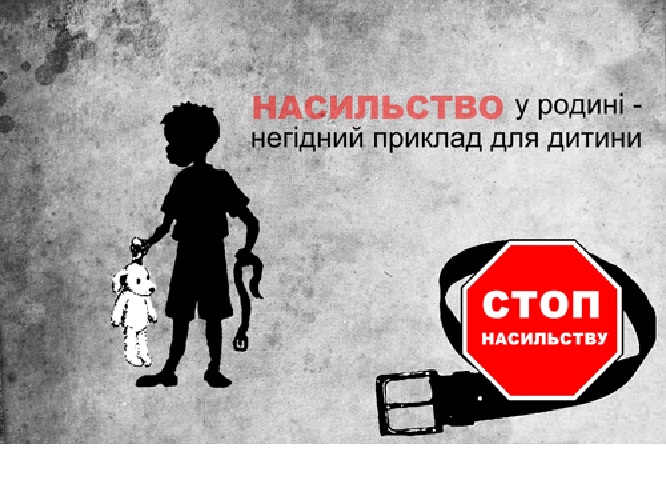 Дуже часто жертви просто не знають, куди їм звернутися по допомогу, тому мовчки терплять знущання, опиняючись віч-на-віч із агресором. Тому так важливо, щоб люди, котрі зазнають насильства, знали куди звертатися. Якщо Ви страждаєте від фізичного, психологічного, сексуального або економічного насилля - не залишайтеся на самоті, звертайтеся за допомогою.   Заява та повідомлення про застосуваннянасильстваабореальноїзагрозийоговчиненняприймаються за місцемпроживанняпостраждалого органами та установами, на якіпокладаєтьсяздійсненнязаходів з попередженнянасильствавсім'ї. Ви можете використатинаступніможливостіповідомлення про проблему:1.Безпосередньо звернутися до правоохоронного органу з усноюзаявою.2.Звернутися до правоохоронного органу з письмовоюзаявою.Якимсаме способом скористатися – це Ваш вибір!Не соромтесь, шукайте підтримки! Вам завжди протягнуть руку допомоги!За допомогою необхідно звертатися до:1. Служба у справах дітейвиконкомуміської ради м. Мирноградам.Мирноград,вул. Центральна 9 тел.: (06239) 6-51-41, (06239) 6-51-51, факс.: (06239) 6-11-22, e-mail: dimsdn@ukrpost.ua2. Мирноградськийміський центр соціальних служб для сім’ї, дітей та молодім.Мирноград, м-н. Молодіжний, 51/61Тел: 6-31-71e-mail: dmcsssdm@mail.ua 3. Безкоштовна національна «гаряча лінія» з попередження насильства 0 800 500 335 (зі стационарного), 386 ( з мобільного)4. Мобільна бригада з попередження насильства у м. Мирноград093 310 78 29, 099 366 63 295. Всеукраїнська дитяча лінія 0 800 500 21 80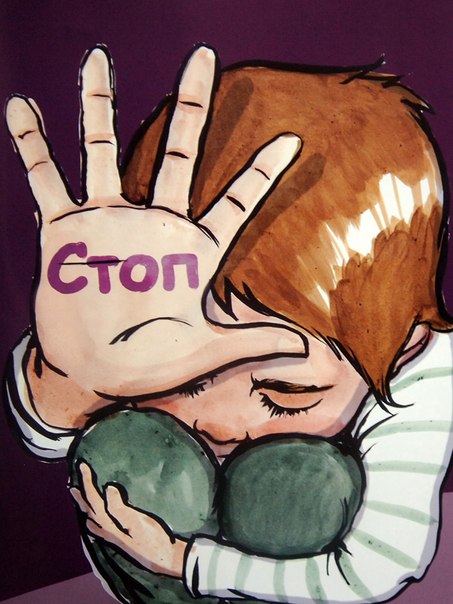 «Скажімо “Ні!” домашньому насильству»